      Early Years Local Offer       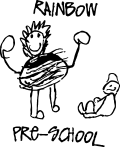 Rainbow Pre-SchoolSeptember 2019SENCO’S Caron Rhodes – Manager and Danielle Knight – Deputy Managerstokepogesrainbow@hotmail.co.ukRainbow is a committee run Pre-School which opened in 1968 and is situated in private woodlands in the village of Stoke Poges. The Pre-School is a small and friendly setting catering for a maximum of 24 children per session. Our aim is to provide tailor-made care for every child attending the setting by building positive and open relationships with our pupils, parents and carers, making all reasonable adjustments to meet their needs where required.What SEND specific training has been completed by practitioners in the setting?How are parents involved at the setting and how can I be involved?Parents are valued partners in our pre-school and are welcomed in on regular occasions to see pre-school life in action and share their skills and knowledge (festivals, themed events, fundraising events). Parents and selected relatives have access 24 hours a day to their child’s online learning journal and are actively encouraged to add their own observations, photos and events from home. Parents are invited to attend termly progress meetings with their child’s keyworker and can request additional meetings with their child’s Key Person at any time to discuss any concerns or worries.How will practitioners work with me to share information about my child’s progress? What is additional for children with SEND?The manner in which parents and carers are supported by the staff and encouraged to be active members in the life of Pre-School are the same for every family. In addition to this, parents of children with SEND are invited and encouraged to attend regular meetings at the Pre-School with all outside agencies involved with the child. Our excellent staff – child ratios, permit both the SENCO and the child’s Keyworker to attend meetings off site with outside agencies.  These meeting vary in frequency depending on the child’s needs and the discretion of the agencies involved. We also offer updates through email or phone calls if this is more convenient.  The SENCO team regularly monitor the short term outcomes for children with SEND and invite parents to be part of this review and the planning session for new outcomes.  What specialist services and expertise are available at, or accessed by the setting?We have two Pre-School SENCO’s (Special Educational Needs Co-Ordinator’s) that have been trained through the local authority to support the Key Person, child and families to ensure that the child’s individual needs are met. Your child’s Key Person will work with you and your child to ensure a good relationship is formed and that knowledge concerning your child and their development can be shared. Our SENCO’s are Caron Rhodes and Danielle Knight both attend regular Buckinghamshire County Council SENCO Liaison Groups and training courses. All staff have access to a range of online training courses to ensure that the team are kept up to date with the latest information to ensure that they offer the best support to our SEND families. The setting has access to advice from The Early Years SEND, Access and Inclusion Team, through telephone consultations or with parental agreement, child specific advice from an Early Years SEND Advisor. We actively encourage visits from all professionals involved with the child provide a continuity of care and foster a relationship of joint professional respect.How accessible is the setting’s environment (indoors and outdoors)? Our setting is on one level including the outside area, with three entrance doors - two of which are suitable for wheelchair access, the third requiring a shallow ramp to access the patio. There is an accessible bathroom. The staff use foundation Makaton to aid communication with all.What are the transition arrangements for supporting children and families?To ensure that the transition from / to other childcare providers is as smooth and un-stressful as possible for both the child and their carers, we liaise with fellow providers exchanging records and essential information. Pre-start visits are encouraged to enable both the child and parents to familiarise themselves with both the setting and the staff team. Our relationships with other local providers are good, enhanced by SENCO liaison groups and training courses.What future plans does your setting have for developing its SEND? As a team we constantly review and renew our SEND resources keeping in mind the needs of the children who are currently attending the setting and those who are on our waiting list. The staff team keep up to date with changes to SEND policies and thinking by attending training courses and liaising with outside agencies.Caron Rhodes - SENCOManagerEY SENCO TrainingInclusion TrainingSEND ReformsSENDSupporting children with SEND in the EYSupporting Early Language DevelopmentSEND Code of PracticeTermly SEND Liaison MeetingsFebruary 2012April 2014September 2014January 2016November 2017May 2019 March 2019OngoingDanielle Knight - SENCODeputy ManagerEY SENCO TrainingNAS EarlybirdEquality & Inclusion in the EYSEND ReformsMakaton Foundation TrainingSupporting Early Language DevelopmentTermly SEND Liaison MeetingsSeptember 2015March 2016March 2019 March 2016December 2016May 2019OngoingAll StaffEarly Years PractitionersSEND Code of PracticeEquality and Inclusion in Early Years SettingsSpecial Educational Needs and DisabilitySupporting Children with SEND in the Early YearsSupporting Early Language Development2019